• 賭場：https://aibodaoyou.com/macao/wynnmacau• 夜總會：https://aibodaoyou.com/macao/macao-nightclub/club-nine• 桑拿：https://aibodaoyou.com/macao/macao-sauna/supreme-sauna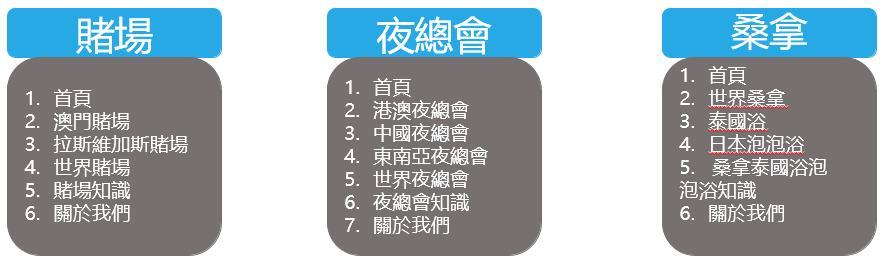 可根據上述文章做試排版，上圖提供參考做撰寫企劃